		    		           Diocesan Home Mission Program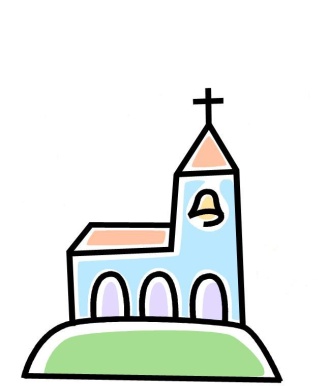                   Catholic Diocese of Richmond2020 Final Report for Grant Awards-Please print or type-Home Mission Parish Name:      	Address:      Contact Person:      Pastor :Phone Number:         Email:      Project:         Summary of Home Mission Grant use (Be as specific as possible):Grant Amount Received:  	$      Grant Spent:			$      Excess Funds Returned:		$      Supporting Documents Attached:(E.g. Receipts, canceled checks, paid invoices and other supporting documents)Report Due:  30 days after the expenditure of funds, no later than January 31, 2021.Name: (printed)       					Title:      Signature: _________________________________  Date: ________________Please send this completed form to Deacon Bob Griffin - via e-mail:  bgriffin@richmonddiocese.org Or via U.S. mail to:  			Catholic Diocese of Richmond	 				7800 Carousel Lane.Richmond, VA 23294